Муниципальное бюджетное дошкольное образовательное учреждение «Детский сад общеразвивающего вида «Солнышко»Индивидуальный план по самообразованию на тему:«Социализация детей с ОВЗ через дидактическую игру»На 2022 -2023  учебныйПедагог: Магомедова Динара Нурутдиновна Должность: воспитательМесто работы: МБДОУ «ДСОВ» Солнышко»Образование: Высшее Стаж педагогической работы: 8 лет  Квалификационная категория: впервая Курсы повышения квалификации: «Инклюзивное образование»; «Дошкольное образование и комплексная безопасность детей»; «Программа духовно-нравственного воспитания «Социокультурные истоки» в ДОУ в условиях реализации ФГОС ДО»; «Методика обучения детей игре в шахматы в рамках реализации ФГОС  ДО»; «Дошкольное образование и комплексная безопасность детей» , «Здоровье сберегающие технологии в образовательной организации; «Повышение финансовой грамотности в образовательной организации». «ИТК- грамотность : работа с социальными сетями и приложениями на мобильном устройстве»; семинар «Инклюзивное образование сегодня: от теории к практике» ; семинар «ИТК- компетентность педагога и практические вопросы внедрения и эксплуатации информационной системы образовательного учреждения в соответствии с ФГОС» ; семинар «Воспитание культуры толерантного поведения воспитанников детского сада»; семинар «Открываем мир финансовой грамоты», семинар «От компетентного STEAM-педагога к новому качеству образования», вебинар «Развитие творческого и практического мышления у дошкольников в рамках реализации ФГОС», вебинар «Система работы по развитию связной речи обучающихся с ОВЗ в рамках реализации ФГОС», «Проектная деятельность в образовательном учреждении».Название темы: «Социализация детей с ОВЗ через дидактическую игру»Работа начата:  сентябрь 2022г. Когда предлагается  закончить работу над темой: май  2023Цель и задачиЦель: Повышение профессиональной компетенции посредством изучения значения дидактической игры для социализации ребёнка с ОВЗ.Задачи:1.повышение своего методического уровня, изучение методической литературы и материалов сети 2.Интернет по данной теме, обобщение и распространение своего педагогический опыт;3.изучение и систематизация теоретического и практического материала по теме;4.внедрение современных форм работы с использованием дидактических игр для всестороннего развития детей;5.создание соответствующей предметно-пространственной среды;6.приобщение воспитанников к элементарным нормам и правилам взаимоотношений со сверстниками и взрослыми;7.разработка консультаций для родителей, привлечение родителей к совместной работе. Этапы работы.                                 Ожидаемые результатыФорма предоставления результатов - отчёт.Взаимодействие с родителями Подготовка консультаций для родителей по следующим темам; 1.«Развитие детей с ОВЗ через игру»;2.«Домашние дидактические игры для детей с ограниченными возможностями здоровья»;3. «Игра как средство социализации детей с ограниченными возможностями здоровья»;Перспективный план работы с детьми на 2022-2023 гг.                                                     Литература1.Артемова Л. В. Окружающий мир в дидактических играх дошкольников. – М.:    Просвещение, 2012 г.2.Астапов В. М., Лебединская О. И., Современное состояние проблемы детей с ограниченными возможностями. // Детский практический психолог. 2005 г.3.Божович Л. И. Личность и ее формирование в детском возрасте. - М., 2008 г.4.Выготский Л. С. Основы дефектологии / Л. С. Выготский. – Спб, 2003 г.5.Голованова Н. Ф. Социализация и воспитание ребёнка. Учебное пособие для студентов высших учебных заведений. – Спб., Речь, 2004 г.6.Дзюба П. П. дидактическая копилка воспитателя детского сада. – м.: Феникс. 2008 г.7.Интернет-ресурсыКонспекты занятий по теме «Социализация детей с ОВЗ через дидактическую игру»ЭтапыФорма работыПрактическая деятельностьВремя реализацииИнформационно-ознакомительныйПодбор и изучение научно-методической литературыПодбор книг, статей из журналовСентябрь-октябрь 2020 г.Информационно-ознакомительныйСбор необходимого инвентаря и оборудования  Оформление уголка и оснащение ее необходимым материаломсистематическиИнформационно-ознакомительныйРазработка дидактического материалаСоздание карточек для работы с детьмисистематическиИнформационно-ознакомительныйПодготовка консультаций для родителейМатериалы консультацийОктябрь-декабрь 2020 г.Информационно-ознакомительныйАнкетирование родителейРазработка анкеты на тему «Выявление игровых интересов ребёнка»Сентябрь-октябрь 2020 г.Информационно-ознакомительныйРазработка плана по теме самообразованияПлан по самообразованиюСентябрь-декабрь 2020 г.ПрактическийПроведение диагностики уровня развития игры Использование методики Н. Ф. КомаровойДекабрь-январь 2020-2021 гг.ПрактическийРабота с детьмиИспользование дидактических игр в различных видах деятельности (режимные моменты, развлечения, наблюдения, прогулки, коррекционные часы)СистематическиПрактическийДидактические игрыИзготовление дидактического материала для игрСистематическиПрактическийДидактические игрыИгры с предметами и игрушкамиСистематическиПрактическийДидактические игрыНастольно-печатные игрыСистематическиПрактическийДидактические игрыСловесные игрыСистематическиПрактическийДидактические игрыИгры на развитие сенсорных способностей (игры на развитие тактильных ощущений, на развитие цветового восприятия, на развитие слухового внимания) СистематическиПрактическийДидактические игрыИгры на развитие мелкой моторикиСистематическиПрактическийДидактические игрыИзготовление трафаретов для игрСистематическиПрактическийДидактические игрыИгры с прищепкамиСистематическиПрактическийДидактические игрыИгры-шнуровкиСистематическиПрактическийДидактические игрыЛепка из теста и пластилинаСистематическиПрактическийДидактические игрыМозаикаСистематическиПрактическийДидактические игрыКонструкторыСистематическиПрактическийУчастие в жизни группы и детского садаКонкурсы на различные тематикив течение годаПрактическийУчастие в жизни группы и детского садаПрезентации фотографий деятельности детейв течение годаПрактическийУчастие в жизни группы и детского садаУчастие в выставкахв течение годаПрактическийОрганизационно-педагогическая работаИзучение опытов воспитателей, сообществ на Интернет-ресурсахв течение годаОбобщающийПодведение итогов. Оформление результатов по теме самообразованияМониторинг уровня развития игры у детей по Н. Ф. КомаровойАпрель-май 2023 г.ОбобщающийПодведение итогов. Оформление результатов по теме самообразованияОтчёт по самообразованию о проделанной работе за 2022-2023гг.Май 20123 г.ОбобщающийПодведение итогов. Оформление результатов по теме самообразованияПланирование педагогической работы на следующий учебный год.Май 2023г.№УчастникиОжидаемый результат1Ребёнок с ОВЗРасширение круга познавательных интересов ребёнка с ОВЗ.Снижение коммуникативных барьеров и как следствие повышение коммуникативной активности ребёнка с ОВЗ.2РодителиУменьшение факторов социально-психологической напряжённости в семье, имеющей ребёнка с ОВЗ.3Ребёнок, воспитательФормирование навыков общения с ребёнком с ОВЗ. Сплочение детского коллектива.Развитие толерантного отношения к ребёнку с ограниченными особенностями развития. 4ВоспитательАдаптация образовательной программы, методических рекомендаций, разработка сценариев мероприятий.№Название занятияЦелиМетоды и приёмыИспользуемые материалыСентябрь 2022 г.Сентябрь 2022 г.Сентябрь 2022 г.Сентябрь 2022 г.Сентябрь 2022 г.1Лови шарикразвивать моторику пальцев рук, развивать интерес к общению в игре, выполнять точно инструкцию взрослого наблюдение, показ способа действий, практический метод, планирование выполнения заданий, выполнение игровых действий, показ с называниемжелобок, шарик2Мозаикиразвивать мелкую моторику пальцев рук, обучать ориентировке на плоскости, умение подбирать цвета по подражанию педагогу или по словесной инструкциипрактический метод, постановка заданий, анализ результатов, контроль и регулирование, наглядный метод, показ образцаплоские и объёмные мозаики по количеству детей3Переложи игрушкиразвивать координацию движений, согласованность движений обеих рук, учить брать мелкие предметыинформативно-рецептивный метод, рассматривание, наблюдение, образец воспитателя, просьба-предложение, практический метод, выполнение поручениймелкие предметы (фишки, пуговицы, мозаика), подносы, прозрачные высокие бутылочки4Коврик для мамыразвивать мелкие движения, целенаправленность действий в работе с бумагой; учить ценить результаты своего труда, понимать, что своей работой можно принести радость близким людямрепродуктивный метод, приём повтора, совместные действия воспитателя и ребенка , беседазаготовки из плотной цветной бумаги (листы квадратной или прямоугольной формы с прорезями: в трёх рядах по три прорези), по три полоски бумаги контрастных по оттенку и фону цветов на каждого ребёнка, клей, кисточки, тряпочкиОктябрь 2022 г.Октябрь 2022 г.Октябрь 2022 г.Октябрь 2022 г.Октябрь 2022 г.5Поймай рыбкуразвивать движения кистей рук, формировать точность движений, развивать зрительное вниманиенаблюдение, показ способа действий, практический метод, планирование выполнения заданий, выполнение игровых действий, показ с называниемпластмассовые рыбки, аквариум, сачки6Цветные картинкиучить детей подбирать к предметам заместители по цветуинформативно-рецептивный метод, рассматривание, наблюдение, образец воспитателя, наглядный метод, показ образцадесять (10x14 см) карточек разделённых пополам и окрашенных в два цвета (одна половина карточки одного цвета, другая - другого): красный и зелёный, зелёный и жёлтый, жёлтый и синий, синий и белый, белый и красный, красный и синий, зелёный и оранжевый, красный и жёлтый, белый и жёлтый, синий и жёлтый7Гномикиразвивать зрительное восприятие цвета, память, внимание, мелкую моторику пальцев рукнаблюдение, показ способа действий, практический метод, планирование выполнения заданий, рассматривание картинок, внезапное появление и исчезновение игрушкикарточки с рисунком (размер 15x18 см), картонные детали этой же карточки, фломастеры или цветные карандаши по количеству детей8Почтовый ящикразличать форму на ощупь, соотносить плоскостную и объёмную формы; учить при тактильном восприятии пользоваться методом пробинформативно-рецептивный метод, рассматривание, наблюдение, образец воспитателя, выполнение игровых действий, показ с называниемпочтовый ящик - коробка с различным количеством прорезей (от двух до десяти) различной конфигурации (круг, квадрат, прямоугольник, овал, полукруг треугольник, шестигранник, трапеция, звезда и т.п.), объёмные фигурки, которые проталкиваются в отверстие, ширм или экранНоябрь 2022 г.Ноябрь 2022 г.Ноябрь 2022 г.Ноябрь 2022 г.Ноябрь 2022 г.9Дай такойучить детей при выборе формы по образцу отвлекаться от других признаковнаблюдение, показ способа действий, практический метод, планирование выполнения заданий, просьба-предложение, практический метод, выполнение порученийлюбой детский конструктор (мягкий из поролона, пластмассовый, деревянный)10Палочкиучить детей схематически изображать различные предметы с помощью палочек разной величины, ориентируясь на форму предмета и отвлекаясь от других свойств предмета и деталейинформативно-рецептивный метод, рассматривание, наблюдение, образец воспитателя, рассматривание картинок, внезапное появление и исчезновение игрушкикартинки с изображением разных предметов, палочки различной величины11Форма и цветуточнить знания детей о различных геометрических формах, формах предметов, а так же о цветах (основных и их оттенках), игра направлена также на развитие внимания, мышления, памяти, воображенияпрактический метод, постановка заданий, анализ результатов, контроль и регулирование, наглядный метод, показ образцаготовые карты от игры «Форма и цвет» Речевой материал: названия геометрических форм: квадрат, круг, овал, треугольник, (прямоугольник не обозначается словом, но выделяется как геометрическая форма), кубик, шар (цилиндр, конус так же не называются), какой по форме? такой по форме; названия цветов: зелёный, жёлтый, голубой, синий, (розовый, красный, серый, чёрный, белый), у кого такой цвет? такой по цвету12Пирамидыучить осуществлять выбор цвета, совершенствовать внимание детейнаблюдение, показ способа действий, практический метод, планирование выполнения заданий, выполнение игровых действий, показ с называнием, объяснение назначения предметапирамидки с колечками одинакового цвета, карточки с накладными колечками, коробка или корзинкаДекабрь 2022 г.Декабрь 2022 г.Декабрь 2022 г.Декабрь 2022 г.Декабрь 2022 г.13Флажкипродолжать учить детей выделять не только основные цвета, но и их оттенки. Выделять цвет (по образцу и по памяти), отвлекаясь от других свойств предмета и с учётов этих свойствинформативно-рецептивный метод, рассматривание, наблюдение, образец воспитателя, просьба-предложение, практический метод, выполнение порученийдемонстрационный набор и набор флажков для каждого ребёнка (флажки трёх величин, квадратные, треугольные, прямоугольные, не менее 12 цветов - оттенки красного, синего, жёлтого, зелёного, коричневого), таблички14Аквариумразвивать зрительное восприятие, память, внимание, мелкую моторику пальцев рук, повторять количественный счёт, знание цветов                     наблюдение, показ способа действий, практический метод, планирование выполнения заданий, рассматривание картинок, внезапное появление и исчезновение игрушкикарточки с «Аквариумом» (размер аквариума 20x20 см), фломастеры или цветные карандаши15Накинь кольцоразвитие общей и мелкой моторикиинформативно-рецептивный метод, рассматривание, наблюдение, образец воспитателя, выполнение игровых действий, показ с называнием, объяснение назначения предметакольцеброс16Запомни и найдиучить удерживать в представлении и мысленно соотносить между собой величины разных предметов, осуществлять выбор по представлениюинформативно-рецептивный метод, рассматривание, наблюдение, образец воспитателя, художественное слово, разговоркарты лото с изображением четырёх-шести предметов разной величины по две на ребёнка (один тот же предмет может быть изображён несколько раз, но рядом), маленькие карточки с изображением всех предметов, чистые листы плотной бумагиЯнварь 2023 г.Январь 2023 г.Январь 2023 г.Январь 2023 г.Январь 2023 г.17Классификация «Что жёлтое, зелёное, синее, красное?»учить детей различать цвета, распределять картинки по соответствующим группам, опираясь на признаки цветанаблюдение, показ способа действий, практический метод, планирование выполнения заданий, просьба-предложение, практический метод, выполнение порученийкартинки с изображением различных предметов, имеющих ярко выраженный цвет (синий цветок, жёлтый карандаш и т.д.) размером 10x10, карточки цветов 10x418Лучинкиразвитие мелкой моторики рук, совершенствование умений ориентироваться на плоскостинаблюдение, показ способа действий, практический метод, планирование выполнения заданий, выполнение игровых действий, показ с называнием, объяснение назначения предметанабор лучинок (30-40 штук длиной 10-15 см, окрашенных в три-четыре цвета)19Длинное - короткоеформирование у детей восприятия различных качеств величины, в данном случае длины, совершенствование навыков сравнения путём наложенияинформативно-рецептивный метод, рассматривание, наблюдение, образец воспитателя, объяснение назначения предмета, упражненияразные по длине капроновые и атласные ленты разных цветов, картонные полоски, игрушки20Широкое - узкоеформирование у детей представления о таком свойстве величины, как ширина, совершенствование приём сравнения предметовпрактический метод, постановка заданий, анализ результатов, контроль и регулирование, объяснение назначения предмета, упражненияширокие и узкие ленты (одного цвета разной ширины, и разного цвета и разной ширины), игрушки, картонные полоски (по ширине совпадающие с лентами) табличкиФевраль 2023 г.Февраль 2023 г.Февраль 2023 г.Февраль 2023 г.Февраль 2023 г.21Цветные коврикиучить детей дифференцировать цвета, отвлекаясь от формы предметанаблюдение, показ способа действий, практический метод, планирование выполнения заданий, выполнение игровых действий, показ с называниемчетыре листа картона красного, жёлтого, зелёного и синего цветов, изображения игрушек тех же цветов (однотонные)22Поиграй-каучить детей выделять различную форму, соотносить цвета, развивать вниманиеисследовательский метод, художественное слово, разговоркартонные карты (6), полностью окрашенные в оранжевый, зелёный, жёлтый, синий, красный, фиолетовый цвет, имеющие посередине изображения животных, которых нужно закрыть квадратиком соответствующего цвета, карты, имеющие изображение животных на фоне различных геометрических фигур (5), которые необходимо накрыть, соответствующей геометрической формой (5) (треугольник, прямоугольник, круг, овал, квадрат)23Высокое - низкоеформирование у детей восприятия такого качества величины как высота, совершенствование навыков сравнениянаблюдение, показ способа действий, практический метод, планирование выполнения заданий, просьба-предложение, практический метод, выполнение порученийкартонные ёлочки, таблички24Зарядкаучить детей осознавать своё положение в пространстве, ориентироваться в схемеинформативно-рецептивный метод, рассматривание, наблюдение, образец воспитателя, выполнение игровых действий, показ с называниемкарточки со схематичным изображением человечков в разных статичных позах (демонстрационные раздаточные для каждого ребёнка), табличкиМарт 2023 г.Март 2023 г.Март 2023 г.Март 2023 г.Март 2023 г.25Шарикиучить детей дифференцировать не только различные, но и близкие цвета и оттенкиэвристический метод, художественное слово, разговордемонстрационный набор и набор для каждого ребёнка (плоскостные шары разной формы и величины, могут быть и одинаковые в зависимости от поставленной задачи по три оттенка основных цветов и более), приспособленные для работы с фланелеграфом, фланелеграф, таблички, карточка с нарисованными ленточками разного цвета размером 25x20 см26Волшебные рамки и вкладышисовершенствовать умение выделять форму, зрительно соотносить рамку и вкладыш;  развитие внимания, памяти, мелкой моторики пальцев рук, тактильно-двигательного восприятиянаблюдение, показ способа действий, практический метод, планирование выполнения заданий, просьба-предложение, практический метод, выполнение поручений8 рамок, способных скрепляться между собой, 16 вкладышей27Домик для зайкиучить детей ориентироваться на величину в игреинформативно-рецептивный метод, рассматривание, наблюдение, образец воспитателя, рассматривание картинок, внезапное появление и исчезновение игрушкидомики разной величины, в дверном проёме которых изображены зайчики, прямоугольники-двери разной величины и цвета28Флажкиформировать зрительную ориентировку на величину без учёта других свойств предмета, а также с учётом всех свойств предмета (по памяти)наблюдение, показ способа действий, практический метод, планирование выполнения заданий, выполнение игровых действий, показ с называниемфлажки разного цвета, формы, величины (по три квадратных, прямоугольных, треугольных флажка трёх цветов и трёх величин) для каждого ребёнка и демонстрационный набор у педагога, три стаканчика, ширмаАпрель 2023 г.Апрель 2023 г.Апрель 2023 г.Апрель 2023 г.Апрель 2023 г.29Квадраты (Треугольники)развивать зрительное восприятие формы, внимание, память, повторять цвета и их оттенки, названия геометрических фигур, цифры, совершенствовать умение ориентироваться на плоскости, развивать мелкую моторику пальцев рукнаблюдение, показ способа действий, практический метод, планирование выполнения заданий, просьба-предложение, практический метод, выполнение порученийкарточки с изображением двух больших квадратов (один без цифр, второй - с цифрами), разделённых на маленькие квадраты (треугольники) (размер квадратов 9x9 см), а также картонные эквиваленты квадратов (треугольников) различного цвета. Карандаши или фломастеры30Шарик и кубикучить детей воспринимать пространственные отношения по вертикали (внизу-наверху), по горизонталиинформативно-рецептивный метод, рассматривание, наблюдение, образец воспитателя, выполнение игровых действий, показ с называниемшарики и кубики для каждого ребёнка и демонстрационные карточки с различными изображениями геометрических фигур относительно друг друга, круг и квадрат, таблички31Комнатаучить понимать план-схему. Закреплять ориентировку в пространстве помещенийнаблюдение, показ способа действий, практический метод, планирование выполнения заданий, беседа, рассматривание объектамебель (игрушки), план-схема, комната (коробка с обозначенными окнами и дверью), таблички32Что лежит в мешочке?учить осуществлять выбор по образцу, опираясь на тактильно-двигательный образ предмета, закреплять знание слов - названий предметов, формы, величиныинформативно-рецептивный метод, рассматривание, наблюдение, образец воспитателя, просьба-предложение, практический метод, выполнение поручений, рассматривание объектапарные предметы - объёмные геометрические формы (шар, кубик, овощ-яйцо, пирамида и др.), предметы разной величины (большие и маленькие шары, кубики, овощи, машинки, матрёшки и др.), «чудесный мешочек», салфетка или ширмаМай 2023 г.Май 2023 г.Май 2023 г.Май 2023 г.Май 2023 г.33Собери бусыразвивать зрительное восприятие формы, память внимание, мелкую моторику пальцев рук, повторять названия цветов, геометрических фигур, совершенствовать умение выделять величину предметов наблюдение, показ способа действий, практический метод, планирование выполнения заданий, выполнение игровых действий, показ с называнием, рассматривание объектакарты с рисунком (размер карты 15х 18 см) картонные эквиваленты геометрических фигур, фломастера или цветные карандаши34Три медведяучить выделять величину предмета, соотноси предметы по величинеинформативно-рецептивный метод, рассматривание, наблюдение, образец воспитателя, рассматривание картинок, внезапное появление и исчезновение игрушкитри игрушечных медведя разной величины, по три кровати, тарелки, чашки, стула соответствующей величиныДиагностика детей на конец года.Диагностика детей на конец года.Диагностика детей на конец года.Диагностика детей на конец года.Диагностика детей на конец года.Сентябрь 2020 г.Сентябрь 2020 г.1Лови шарикЦели: развивать моторику пальцев рук, развивать интерес к общению в игре, выполнять точно инструкцию взрослого.Оборудование: желобок, шарик.Речевой материал: шар, лови, кати, поймал, не поймал, упал, молодец.Ход игрыПедагог кладёт шарик на желобок, говорит: «Будем играть! Смотри», — пускает шарик по желобку и обращается к ребёнку: «Лови!». Если у ребёнка не получается поймать шарик, педагог показывает, как это надо делать. После нескольких повторов ловли шарика ребёнком педагог даёт ему шарик и предлагает: «Кати!». Ребёнок должен, подражая ранее виденным движениям педагога, прокатить шарик по желобку, а педагог - поймать шарик у другого конца желобка. Если у ребёнка не получается прокатить шарик, педагог показывает, как это нужно делать, после чего ребёнок вновь пробует самостоятельно осуществить прокат шарика по желобку.2МозаикиЦели: развитие мелкой моторики пальцев рук, обучение ориентировке на плоскости, умению подбирать цвета по подражанию педагогу или по словесной инструкции.Оборудование: плоские и объёмные мозаики по количеству детей.Ход игрыВозможно несколько вариантов проведения. Можно предложить детям вслед за педагогом составлять определённый рисунок, узор. А можно просто дать детям возможность собирать по собственному желанию, развивая творчество, воображение.Можно предложить детям картинку с рисунком, узором и попросить их собрать такой же рисунок или узор из мозаики.Для более развитых детей, знающих названия основных цветов, можно предложить выполнять рисунок, узор по инструкциям, предъявляемым устно и на табличках. Например: «Положи две синих, потом три зелёных, одну красную» и т.д.3Переложи игрушкиЦели: развивать координацию движений, согласованность движений обеих рук, учить брать мелкие предметы.Оборудование: мелкие предметы (фишки, пуговицы, мозаика), подносы, прозрачные высокие бутылочки.Речевой материал: делай так, возьми, бросай.Ход игрыЦелесообразно проводить данную игру на начальных этапах воспитания и обучения детей.Дети сидят за столами, перед каждым ребёнком прозрачная бутылочка, справа от него на небольшом подносе лежат мелкие предметы. Такие же предметы на столе у педагога. Он показывает пальцы рук, сложенные щепотью, берет мелкие предметы и бросает их в сосуд, обращая внимание детей, что второй рукой он держит сосуд. Потом просит их повторить его действия: «Посмотрите. Делайте так».При необходимости педагог проводит индивидуальную работу с детьми. После того, как дети соберут предметы правой рукой, их высыпают на поднос и переставляют к левой руке. Теперь ребёнок должен бросать предметы левой рукой, а держать сосуд правой.Для усложнения задания можно использовать сосуд с узким горлышком, в который будет проходить большее количество мелких предметов (можно использовать бусины разного размера), но предметы большего диаметра проходить не будут. Их нужно либо убирать с горлышка, либо, на более продвинутом этапе, заранее определять, пройдёт предмет в горлышко или нет, без пробы протолкнуть в сосуд. Можно предложить ребёнку складывать предметы в сосуд поочерёдно то левой, то правой рукой.4Коврик для мамыЦели: продолжать развивать мелкие движения, целенаправленность действий в работе с бумагой; учить ценить результаты своего труда, понимать, что своей работой можно принести радость близким людям.Оборудование: заготовки из плотной цветной бумаги (листы квадратной или прямоугольной формы с прорезями: в трёх рядах по три прорези), по три полоски бумаги контрастных по оттенку и фону цветов на каждого ребёнка, клей, кисточки, тряпочки.                                                                                      Речевой материал: подарок, коврик, полоски, бумага, клей, кисточка, тряпочка, красивый, аккуратно, приклей, возьмите, делайте так, повтори, вверх, вниз.                                                                                                       Ход игры                                                                                                                                 Педагог перед праздником 8-е Марта предлагает сделать мамам подарки (подарок можно приготовить к любому празднику). «Будем делать подарок маме. Это будет коврик. Коврик можно положить на стол. На коврик можно поставить вазу или положить бусы» и т.п. Педагог демонстрирует действия с готовым ковриком.                                                                                                                Затем он показывает, как продевать полоски бумаги в прорези заготовки. Он раздаёт детям заготовки и по одной полоске бумаги, помогает каждому продеть полоску в крайнюю прорезь, напоминает, что полоску нужно просовывать то вверх, то вниз. «Делайте так. Посмотри: вверх, вниз». Потом раздаёт по второй полоске бумаги и обращает внимание детей на то, что видимые части полосок должны чередоваться («Делай так. Так красиво»): там, где первая была внизу, вторая должна быть наверху и т.д. Когда все полоски будут продеты, педагог показывает, как подклеить концы бумаги с обратной стороны коврика. Раздаёт детям клей, кисточки и тряпочки: «Надо тут приклеить. Возьмите клей, кисточку. Приклейте». Когда коврики будут готовы, педагог вместе с детьми восхищается получившимися ковриками, говорит о том, что мамы будут очень рады получить их в подарок. Затем дети дарят коврики мамам (воспитателям, другим детям).                                      Можно коврик делать не только квадратным или прямоугольным, но и придавать форму какой-либо игрушки или овоща, или фрукта; яблока, помидора, мяча и пр.                                                                                                           С целью усложнения задания можно применять плетение коврика не из полосок бумаги, а из толстых нитей пряжи, закрепляя по краям узелками, которые помогает делать детям педагог.Октябрь 2020 г.Октябрь 2020 г.5Поймай рыбкуЦели: развивать движения кистей рук, формировать точность движений, развивать зрительное внимание.Оборудование: игра «Поймай рыбку»: пластмассовые рыбки, аквариум, сачки. Речевой материал: рыбы, аквариум, рыбы живут тут, делайте так (лови рыбу), сачок, поймал, помоги. Ход игрыПедагог предлагает детям поиграть. «Будем ловить рыб. Рыбы живут в аквариуме» - предлагает детям сачком перенести рыбку, например, из банки в аквариум. Вначале он показывает, как надо ловить и переносить рыбок сачком («Делайте так»), затем дети действуют сами. Другим вариантом игры может служить использование автоматической подставки, приводимой в движение поворотом ключика. На этой подставке установлены рыбки, имеющие магнит. Во время движения рыбки открывают и закрывают рот. У ребёнка есть удочка с магнитом на конце лески (верёвки). Когда рыбка открывает рот, ребёнок должен успеть точно поднести к ней магнит и суметь вытащить ее до того, как она закроет рот. Пойманных рыбок складывают в баночку (коробку). Возможен вариант соревнования двух детей или двух команд, в которых по очереди дети ловят рыбок. Выигрывает та команда, которая быстрее выловит всех рыбок, соблюдая правила (нельзя помогать рукой, ловить надо только удочкой).6Цветные картинкиЦель: учить детей подбирать к предметам заместители по цвету.Оборудование: десять (10x14 см) карточек разделённых пополам и окрашенных в два цвета (одна половина карточки одного цвета, другая - другого): красный и зелёный, зелёный и жёлтый, жёлтый и синий, синий и белый, белый и красный, красный и синий, зелёный и оранжевый, красный и жёлтый, белый и жёлтый, синий и жёлтый;                                                                                  Десять цветных картинок (20x20 см), на которых изображены зелёная яблоня с красными яблоками, зелёная поляна с жёлтыми одуванчиками, жёлтая рожь с синими васильками, белые парусники на синей реке, белая машина «скорая помощь» с красными цифрами и крестом, красные рыбки в синей воде, зелёное дерево с оранжевыми апельсинами, осенний клён с жёлтыми и красными листьями, синяя речка с жёлтыми песчаными берегами, разрезанное яйцо (белое с желтком).                                                    Речевой материал: названия цветов, предметов, какого цвета? сравни, одинаковые.                                                                                                                                 Ход игры                                                                                                                                           Педагог предлагает детям поиграть в лото: «Будем играть». Раздаёт детям картинки и просит их внимательно рассмотреть, сказать какие цвета есть на картинке. «Посмотри, какие тут цвета?» Затем, когда дети рассмотрели картинки, педагог показывает детям разноцветные картинки и предлагает детям поднять картинку, тем у кого совпадают цвета (вначале, как образец, педагог может сам показать соответствие одной из картинок с разноцветной карточкой). Тот ребёнок, который нашёл у себя на картинке соответствие цветов с разноцветной карточкой, поднимает Руку и забирает карточку себе. Например, если педагог показал карточку зелено-красную, то ребёнок должен поднять картинку с зелёной яблоней и красными яблоками. Если кто-нибудь из детей не берет свою карточку, то он выбывает из игры.7ГномикиЦели: развивать зрительное восприятие цвета, память, внимание, мелкую моторику пальцев рук.                                                                                          Оборудование: карточки с рисунком (размер 15x18 см), картонные детали этой же карточки, фломастеры или цветные карандаши по количеству детей (см. прил. 5).                                                                                                                              Речевой материал: названия цветов, гномики, шарик, раскрась, положи такой же, по цвету, какого цвета.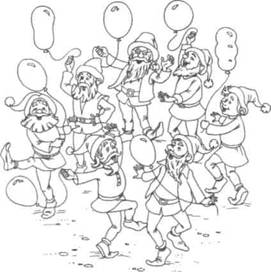 Рис. 5. К игре «Гномики» Ход игры                                                                                                                                            1.      Детям раздаются карточки с не раскрашенными шариками. «Посмотри, какого цвета костюм у гномика? Раскрась шарик также». Дети называют цвет и раскрашивают в нужный цвет шарики. Затем проверяют все вместе. «Почему шарик зелёный? Потому, что костюм зелёный». Вместо раскрашивания шарика в нужный цвет можно предложить ребёнку подобрать шарик по цвету из картонных аналогов.                                                                 2.      Детям раздаются карточки с заведомо неправильно подобранными шариками (картонные детали накладываются на не раскрашенные шарики). Педагог говорит: «Нужно, чтобы шарики были такого же цвета как костюм. Верно, я разложила? Исправьте ошибки». Дети, находя ошибки, исправляют их, перекладывая шарики в нужное место, или находят ошибки зрительно и указывают (ручкой или пальцем), куда надо переставить шарики, какие шарики поменять местами.                                                                                               3.      Детям раздаются карточки с не раскрашенными гномикам и шариками, к гномикам подставляются цифры. Педагог даёт задание: «Раскрась костюм первого гномика жёлтым цветом, второго -...» после этого предлагается раскрасить шарики гномикам: «Какого цвета должен быть шарик пятого гномика? Почему?» Правильность выполнения может быть проверена по готовому раскрашенному образцу педагога. «Посмотри и сравни: у тебя так?»                                                                                                                                                     4.      Карточка с гномиками используется просто как картинка для раскрашивания. Гномики могут быть пронумерованы. Затем могут задаваться вопросы: «Сколько гномиков ты раскрасил? Какой по цвету второй гномик? Какого цвета шарик у пятого гномика? Почему такой?» Педагог помогает в ответах на вопросы, если дети испытывают затруднения.8Почтовый ящикЦель: различать форму на ощупь, соотносить плоскостную и объёмную формы; учить при тактильном восприятии пользоваться методом проб.                 Оборудование: почтовый ящик - коробка с различным количеством прорезей (от двух до десяти) различной конфигурации (круг, квадрат, прямоугольник, овал, полукруг треугольник, шестигранник, трапеция, звезда и т.п.), объёмные фигурки, которые проталкиваются в отверстие, ширм или экран.                                                                                                                 Речевой материал: возьми, круг, овал, квадрат, треугольник, прямоугольник, протолкни, такой - не такой.                                                                              Ход игры                                                                                                                                     Педагог предлагает ребёнку протолкнуть геометрические формы в прорези коробки за экраном (или за ширмой или под салфеткой), не контролируя зрением (допускаются пробы). «Возьми круг, протолкни в коробку». «Смотреть нельзя!»                                                                                  Усложнение: увеличивается количество прорезей в коробке.Ноябрь 2020 г.Ноябрь 2020 г.9Дай такойЦель: учить детей при выборе формы по образцу отвлекаться от других признаков.                                                                                                                         Оборудование: любой детский конструктор (мягкий из поролона, пластмассовый, деревянный).                                                                                                                                     Речевой материал: посмотри, будь внимательным, найди такой же, дай такой, положи.                                                                                                                                    Ход игры                                                                                                                                              Педагог складывает различные по форме детали от разных конструкторов в коробку (ящик, корзинку, мешочек), перемешивает их, а затем вынимает по одной детали, показывает ребятам и предлагает им найти среди своих деталей (у каждого ребёнка так же стоит коробочка с различными деталями) такую же: «Дай такой же». Дети внимательно смотрят и находят необходимую деталь, показывая ее педагогу, говорят: «Вот такой же». Игра продолжается до тех пор, пока все детали не будут выбраны из коробок.                  Усложнение: сначала детям даются детали конструктора, идентичные по цвету и размеру деталям, находящимся у педагога на столе, а затем детали даются другого цвета и размеров. Ребёнок должен, опираясь только на признак формы, предъявить требуемую деталь.10ПалочкиЦель: учить детей схематически изображать различные предметы с помощью палочек разной величины, ориентируясь на форму предмета и отвлекаясь от других свойств предмета и деталей.                                                          Оборудование: картинки с изображением разных предметов, палочки различной величины.                                                                                                              Речевой материал: делайте так. Где такой? Покажите Названия изображаемых предметов.                                                                                                               Ход игры                                                                                                                                                     1 вариант. Педагог раздаёт детям картинки (с табличками) и предлагает детям схематично изобразить предмет с помощью палочек («сделайте так»), если возникают затруднения, то педагог на примере одной картинки даёт образец.                                                                                                                                                  2 вариант. Перед детьми картинки с изображениями предметов. Дети называют предметы (по возможности), подбирают таблички. Затем подбирают парные схематичные изображения этих же предметов («где такой?», «покажите»), после чего воспроизводят схему с помощью палочек («сделайте так «), опираясь на образец или по памяти (с отсрочкой)11Форма и цветЦели: уточнить знания детей о различных геометрических формах, формах предметов, а также о цветах (основных и их оттенках), игра направлена также на развитие внимания, мышления, памяти, воображения.       Оборудование: готовые карты от игры «Форма и цвет» Речевой материал: названия геометрических форм: квадрат, круг, овал, треугольник, (прямоугольник не обозначается словом, но выделяется как геометрическая форма), кубик, шар (цилиндр, конус так же не называются), какой по форме? такой по форме; названия цветов: зелёный, жёлтый, голубой, синий, (розовый, красный, серый, чёрный, белый), у кого такой цвет? такой по цвету.                                                                         Ход игры                                                                                                                                                                          1.      Педагог предлагает детям поиграть: «Будем играть!» «Надо отгадать, какой по цвету». Детям раздают кар ты - один ребёнок получает одну карточку, она одного цвета, например, красная, у другого ребёнка карта синяя и т.д. После этого педагог берет из коробки маленькие карточки, на которых изображены различные пред меты, разные по цвету. Педагог показывает одну из этих карточек и говорит, обращая внимание детей на цвет: «Посмотрите, у кого такой цвет?» Дети соотносят цвет предмета на карточке педагога с цветом своё: карты и при совпадении говорят: «У меня такой цвет. Жёлтый!» Педагог отдаёт карточку ребёнку, тот кладёт карточку на свою карту. Выигрывает тот, кто первым соберёт карточки своего цвета. Количество карточек может изменять педагог.                                                                 2.      Педагог раздаёт детям маленькие карточки с изображениями различных предметов разного цвета. (Количество карточек может быть различным. Педагог берет карточки цветов. Затем предлагает детям: «У кого предмет такого цвета?»  («У кого предмет синего цвета?»). Дети должны внимательно рассмотреть имеющиеся у них карточки, поднять их и сказать (по возможности): «У меня синий мишка» («У меня предмет такого цвета»). Педагог проверяет правильность выбора карточки. Поскольку количество карточек одного и того же цвета у каждого ребёнка различно, то дети должны быть особенно внимательны и поднимать все карточки такого цвета, который в данный момент показывает педагог.                                                          3.      Педагог использует те же карточки с изображением предметов, детям раздаёт карты, на которых изображены геометрические формы. Предлагает детям: «У кого предмет такой формы?» («У кого такая форма?», «Какая форма?», «У кого такая?»). Дети должны внимательно рассмотреть предмет на карточке, определить, какую геометрическую форму напоминает этот предмет и ответить: «У меня такой формы». («У меня такая форма. Это круг».) Выигрывает тот, у кого раньше всех соберётся необходимое количество карточек.                                                                                                           4.      Теперь педагог берет себе карты с геометрическими формами, а детям раздаёт карточки с изображением предметов. Педагог называет геометрическую форму и предлагает детям найти похожий на неё предмет на карточке: «Это квадрат. У кого такой?» («У кого похожей по форме?»).  Усложнения могут быть следующими: - увеличение числа карт для подбора к ним карточек; одновременное определение и цвета, и формы.12ПирамидыЦели: учить осуществлять выбор цвета, совершенствовать внимание детей.         Оборудование: пирамидки с колечками одинакового цвета, карточки с накладными колечками, коробка или корзинка.                                                 Речевой материал: будем играть, пирамида, колечко, названия цветов, у кого такой цвет? У кого такое? Назови цвет.                                                                 Ход игры                                                                                                                                          Педагог даёт каждому ребёнку пирамидку, у всех детей пирамидки отличаются цветом. Себе педагог также берет пирамидку. Берет и снимает верхушку, называет цвет: «Красная». Кладёт ее в корзинку и предлагает рядом сидящему ребёнку проделать тоже самое. Постепенно все колечки со всех пирамид оказываются в корзинке. У детей остаются только палочки с основанием. Педагог на виду у детей перемешивает колечки в корзине, берет одно из них и показывает, показывая его детям: «У кого такое?» Дети должны узнать свой цвет и попросить это колечко: «Дай», по возможности назвать цвет колечка.Декабрь 2020 г.Декабрь 2020 г.13ФлажкиЦели: продолжать учить детей выделять не только основные цвета, но и их оттенки. Выделять цвет (по образцу и по памяти), отвлекаясь от других свойств предмета и с учётов этих свойств.                                                                        Оборудование: демонстрационный набор и набор флажков для каждого ребенка (флажки трёх величин, квадратные, треугольные, прямоугольные, не менее 12 цветов - оттенки красного, синего, жёлтого, зелёного, коричневого), таблички.                                                                                                       Речевой материал: какой по цвету? Названия формы флажков (треугольник, квадрат, прямоугольник), величины (большой, меньше, маленький), одинаковые, верно, не верно, такой, не такой.                                       Ход игры                                                                                                                                     Педагог предлагает детям рассмотреть флажки, обращая внимание на свойства предметов (в зависимости от поставленной цели), уточняет представление о форме, величине (сравнение с эталонами формы, величины), уточняет значение слов, обозначающих форму, величину (треугольник, квадрат, прямоугольник; большой, меньше, самый маленький).                                                                                                                                  1 вариант. После подготовительных упражнений педагог расставляет стаканчики, в которые ставит флажки-образцы и просит детей найти такой же («дайте такой»). Дети расставляют свои флажки в стаканчики, ориентируясь на образец («такой, не такой, верно, не верно»).                                    2 вариант. Педагог показывает детям один из флажков, затем убирает его и после отсрочки просит детей найти такой же («такой, не такой, одинаковые»).14АквариумЦели: Развивать зрительное восприятие, память, внимание, мелкую моторику пальцев рук, повторять количественный счёт, знание цветов.                      Оборудование: карточки с «Аквариумом» (размер аквариума 20x20 см), фломастеры или цветные карандаши (см прил. 3).                                                           Речевой материал: найди две одинаковые рыбки, названия цветов, числительные, раскрась, запомни, найди такую же, сколько?                        Ход игры: Педагог даёт детям карточки с «Аквариумом и рыбками, и предлагает разного рода задания.                                                                                        1.   Карточка цветная. Педагог предлагает ребенку внимательно рассмотреть картинку, найти и показать двух одинаковых рыбок. А на пустой картинке предлагает: «Найди (по контуру) две одинаковые рыбки. Раскрась их как хочешь»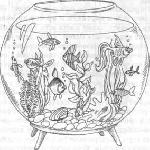 Рис. 3. К игре «Аквариум»2.   Педагог даёт цветную картинку и показывает ребенку одну из имеющихся в «Аквариуме» рыбок, вырезанную и наклеенную на белый фон. «Найди такую же». Ребенок в «аквариуме» находит такую же. Педагог просит сказать: «Сколько тут таких рыбок? «(показывает образец) или: «Сколько зелёных? Синих?» и т.п.; «Посчитай всех оранжевых рыбок» и т.п.               3.  Педагог даёт две карты: одну цветную, другую пустую. Дети рассматривают картинку в течение одной минуты, находят одинаковых рыбок. Затем, цветная картинка убирается и детям предлагается на пустой картинке найти этих рыбок и раскрасить их так же, как на цветной картинке. 4.  Педагог даёт пустую картинку и предлагает: «Раскрась две рыбки зелёным цветом, четыре - коричневым, пять - синим» и т.п. Или просит ребенка раскрасить так, как он хочет. Затем задаёт вопрос: «Какого цвета большая рыба? Сколько рыбок красных?» и т.п.15Накинь кольцоЦель: развитие общей и мелкой моторики.                                                      Оборудование: кольцеброс.                                                                                                                     Речевой материал: кольцо, бросай, попал, не попал, встань тут, молодец.     Ход игры                                                                                                                                                         Педагог предлагает детям поиграть: «Будем бросать кольца. Вот так. Встань тут. Бросай. Надо попасть на палочку». Педагог демонстрирует бросок кольца, отмечает линией расстояние, необходимое для броска (сначала небольшое расстояние - 40 см, затем оно увеличивается до 1,5-2 м).                       Правила игры устанавливает педагог. Он может предложить допустимое количество бросков, можно устроить соревнование команд.16Запомни и найдиЦель: учить удерживать в представлении и мысленно соотносить между собой величины разных предметов, осуществлять выбор по представлению.                 Оборудование: карты лото с изображением четырёх-шести предметов разной величины по две на ребенка (один тот же предмет может быть изображён несколько раз, но рядом), маленькие карточки с изображением всех предметов, чистые листы плотной бумаги.                                                              Речевой материал: названия изображённых предметов, запомни, найди, у кого такой? Одинаковые, такой не такой.                                                                          Ход игры                                                                                                                                                Педагог раздаёт детям по одному листу лото и по листу чистой бумаги, дети рассматривают картинки, по возможности называют, после чего все карты закрываются чистыми листами                                                                                                             Педагог поднимает одну маленькую карточку и показывает детям изображённый предмет, не называя его. Затем кладёт ее на стол тыльной стороной вверх и спрашивает: «У кого такая?» (можно после отсрочки). Дети открывают свои карточки и ищут нужное изображение (можно отметить его фишкой), затем педагог показывает свою карточку и проверяет правильность выбора детей. Он обращает их внимание на величину: «верно, неверно, одинаковые, большая, маленькая.Январь 2021 г.Январь 2021 г.17Классификация «Что жёлтое, зелёное, синее, красное?»Цели: учить детей различать цвета, распределять картинки по соответствующим группам, опираясь на признаки цвета.                            Оборудование: картинки с изображением различных предметов, имеющих ярко выраженный цвет (синий цветок, Жёлтый карандаш и т.д.) размером 10x10, карточки цветов 10x4 (см. прил. 2).                                                                    Речевой материал: названия предметов, какой по цвету? (какого цвета), покажи, положи тут, названия цветов.                                                                               Ход игры                                                                                                                                          Перед детьми (ребёнком) кладётся образец - цветная Карточка (ряд цветных карточек). Ребенку предлагаются по одной карточки, которые он (они) должен распределить по цвету в ту или другую группу, правильно соблюдая цветовой признак.                                                                                                               Усложнения:                                                                                                                          количество цветов увеличивается;                                                                                       сначала одинаковые предметы на картинках, отличающиеся только цветом, а потом разные предметы разных цветов;                                                                     самостоятельная  классификация карточек детьми без опоры на цветовые образцы: ребенку даётся стопка картинок с предметами разного цвета и предлагается разложить так, как он считает нужным;                                                                                                заведомо неправильная классификация - ребенок должен исправить ошибки и разложить верно.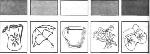 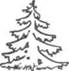 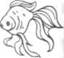 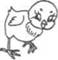 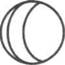 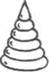 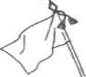 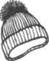 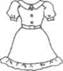 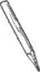 Рис. 2. К игре «Классификация «Что жёлтое, зелёное, синее, красное?»18ЛучинкиЦель: развитие мелкой моторики рук, совершенствование умений ориентироваться на плоскости.                                                                                   Оборудование: набор лучинок (30-40 штук длиной 10-15 см, окрашенных в три-четыре цвета).                                                                                                                    Речевой материал: сложи узор, делай так, сложи так, палочки, названия предметов.                                                                                                                                        Ход игры                                                                                                                                       Группе детей (три-четыре человека), сидящих за столом, педагог показывает, какие узоры можно выложить из лучинок. Дети берут из коробки лучинки и выкладывают узоры по образцу педагога. «Делайте так». Затем педагог предлагает детям самим придумать, что можно выложить из лучинок; напоминает, какого цвета лучинки лучше использовать. «Сложи, что сам хочешь. Что ты сложил?»                                                                                                       После того как дети научатся выкладывать узоры, к имеющемуся набору добавляются лучинки разных размеров от 5 до 15 см, по несколько штук каждого размера. Педагог предлагает детям выкладывать несложные сюжеты, например, дом с забором, дерево и т.п.                                                              В игре возможен элемент соревнования, дети делятся на команды, определяется, кто быстрее соберёт тот или иной узор.19Длинное - короткоеЦели: формирование у детей восприятия различных качеств величины, в данном случае длины, совершенствование навыков сравнения путём наложения.                                                                                                                            Оборудование: разные по длине капроновые и атласные ленты разных цветов, картонные полоски, игрушки.                                                                                                           Речевой материал: лента, полоска, названия основных цветов, ищи, длинная, короткая, какая по длине? сравни скажи, где короче? Длиннее? названия игрушек, используемых в игре.                                                                                         Ход игры                                                                                                                                                  У детей на столах набор дидактического материала (смотри оборудование). Перед педагогом также набор дидактического материала. Педагог рассказывает, что игрушки - мишка (толстый) и кукла (худая) - пришли в гости, предлагает детям подарить кукле и мишке ленты и подзывает двух детей, даёт им ленты, свёрнутые в трубочки: одному - короткую (поясок для куклы), другому - длинную (поясок для мишки). С помощью педагога дети завязывают пояски на игрушках. «Завяжи ленту». Игрушки рады подаркам, танцуют. Затем педагог разыгрывает сценку с игрушками - кукла и мишка хотят поменяться поясками.                                                                                               Педагог предлагает детям снять пояски и поменять их. «Поменяйте ленты игрушкам». При попытке обменять ленты дети с удивлением обнаруживают, что поменять нельзя - на мишке пояс куклы не завязывается, не сходится, а Мишкин пояс можно несколько раз обернуть вокруг куклы. Педагог предлагает снять пояски, положить на стол и рассмотреть. «Посмотрите!» Кладёт сначала рядом, а затем накладывает друг на друга, объясняет: «Эта лента длинная. Эта короткая». Важно указать детям, что измерение начинается от одной точки, например, края стола. После этого педагог показывает детям две картонные полоски (их длина такая же, как и у ленточек) - длинную и короткую. Подзывает детей, которым поручает сравнить полоски с лентами путём накладывания и сказать, какая полоска длинная, а какая - короткая. «Сравни. Где длинная полоска, где короткая? «(Дети могут подкладывать таблички). После того как дети усвоили разницу в длине, педагог даёт им поручение: «Принеси синюю ленту, такую же, как эта полоска» и т.п. Причём ребенок должен сначала на зрительной основе выбрать нужную, по его мнению, ленточку и только после этого наложить эту ленту на полоску для подтверждения правильности выбора. Педагог проверяет выбор, одобряет или предлагает быть более внимательным. Затем даётся поручение Другим детям. Дети называют выбранную ленту - длинная или короткая. Педагог вводит вопрос: «Какая по длине?» Сначала отвечает сам - «длинная (короткая)». Затем дети отвечают на вопрос (с помощью табличек и устно).                                                                                            Усложнение: Увеличивается количество сравниваемых по длине ленточек (или других предметов), вводятся сравнительные степени прилагательных - длиннее, короче; превосходная степень - самая длинная, самая короткая (выбор необходимой ленты можно проводить только путём зрительно соотнесения, без накладывания на полоску) Может использоваться вариант этой игры «Кто быстрее? Детям даётся поручение, которое они должны выполнить только после команды педагога: «Дай жёлтую ленту короткую (короче этой) и т.п.». «Раз, два, три... Ищи!» Победителю выдаются фишки или мелкие игрушки.20Широкое - узкоеЦели: формирование у детей представления о таком свойстве величины, как ширина, совершенствование приём сравнения предметов.                                Оборудование: широкие и узкие ленты (одного цвета разной ширины, и разного цвета и разной ширины), игрушки, картонные полоски (по ширине совпадающие с лентами) таблички.                                                                           Речевой материал: полоска, ленты, названия цветов, игрушек, какая по ширине? широкая, узкая, уже, шире, сама, узкая, самая широкая, сравни, дай, начинай искать, все, кто быстрей?                                                                                 Ход игры                                                                                                                                                Педагог предлагает детям поиграть - прокатить машины (2) по дорожкам-лентам. В ходе действий с машинами выясняется, что по одной ленте могут проехать две машины, а по другой - нет. Ленты сравниваются, затем накладываются полоски, сравниваются. После этого педагог объясняет: «Эта полоска широкая. А эта узкая». Затем детям раздаются различные по шири не полоски и предлагается их сравнить между собой, сначала с помощью действий с предметами (матрёшки и пр., как и с машинками), а затем с помощью картонных полосок и зрительно без сравнения путём накладывания. Затем педагог задаёт вопрос: «Какая по ширине?» Сначала показывает образец ответа сам, затем дети отвечают самостоятельно. Так же могут даваться поручения: «Дай широкую синюю полоску» и т.п.                  Можно устроить соревнование «Кто быстрее выполнит все поручения». Педагог делит детей на две команды, пишет на табличках задания - поручения (в определённой последовательности для лёгкости проверки задания). После того как все дети готовы, педагог даёт команду. «Раз, два, три, четыре, пять - начинай искать!» Дети после команды начинают по очереди выполнять поручения. Выбранные полоски выкладываются друг за другом на столе. Когда последний ребенок осуществил свой выбор в соответствии с поручением, он кричит: «Все!» Педагог даёт возможность второй команде закончить, а после этого проверяет правильность выполнения поручений, хвалит или делает замечания. Выигравшая команда получает фишки по числу играющих.                                                       Усложнения:  увеличение количества сравниваемых лент (или других предметов);сначала сравниваются ленты одинакового цвета, но разные по ширине, затем разные и по цвету; даётся сравнительная и превосходная степень прилагательных.Февраль 2021 г.Февраль 2021 г.21Цветные коврикиЦель: учить детей дифференцировать цвета, отвлекаясь от формы предмета.                   Оборудование: четыре листа картона красного, жёлтого, зелёного и синего цветов, изображения игрушек тех же цветов (однотонные).                                    Речевой материал: коврик. Какого цвета? Красный, синий, жёлтый, зелёный.                                                                                                                                                 Ход игры                                                                                                                                           Педагог вместе с детьми рассматривает «коврики», предлагает подложить таблички с названиями соответствующего цвета. Затем предъявляются изображения игрушек (возможно называние игрушек с подбором табличек) и дифференциация их по цвету. Первые две-три картинки педагог может разложить сам, при этом необходимо указать на сходство по цвету игрушки и «коврика» (такой, не такой).22Поиграй-каЦели: учить детей выделять различную форму, соотносить цвета, развивать внимание.                                                                                                                                                      Оборудование: картонные карты (6), полностью окрашенные в оранжевый, зелёный, жёлтый, синий, красный, фиолетовый цвет, имеющие посередине изображения животных, которых нужно закрыть квадратиком соответствующего цвета, карты, имеющие изображение животных на фоне различных геометрических фигур (5), которые необходимо накрыть, соответствующей геометрической формой (5) (треугольник, прямоугольник, круг, овал, квадрат).                                                                                                            Речевой материал: названия цветов (жёлтый, зелёный, синий, красный), названия геометрических фигур (круг, овал, треугольник, квадрат), спрячь, назови. Что это? Какой по цвету? В дальнейшем можно включить названия других цветов и форм.                                                                                                                                       Ход игры                                                                                                                                                        1.      Педагог даёт ребенку шесть карт, окрашенных в различные цвета, предлагает внимательно рассмотреть их. Затем даёт маленькие квадраты разных цветов и говорит: «Закрой окошко. Спрячь». Ребенок должен соотнести цвет маленького квадрата с цветом карты и аккуратно накрыть животное, спрятать его. После того, как ребенок выполнит задание, педагог проверяет правильность выбора цвета и просит назвать цвет: «Какой по цвету?» Ребенок отвечает либо устно, либо при помощи табличек (по усмотрению педагога). «Жёлтый (синий, красный, зелёный)»; оранжевый, фиолетовый можно не использовать при назывании.                                                  2.      Педагог даёт ребенку карты с изображением животных на фоне геометрических фигур, предлагает рассмотреть, обвести форму пальчиком. Затем даёт геометрические фигуры из картона одного цвета и размера. Ребенок должен накрыть изображение на карте соответствующей геометрической фигурой. Проверяя правильность выбора фигуры, педагог просит ребенка называть геометрические фигуры: «Назови, что это?»       Ребенок отвечает устно или табличками (по усмотрению педагога): «Это овал» (круг, квадрат, треугольник, прямоугольник).23Высокое - низкоеЦели: формирование у детей восприятия такого качества величины как высота, совершенствование навыков сравнения.                                                Оборудование: картонные ёлочки, таблички.                                                                               Речевой материал: какая по высоте? Названия игрушек или их изображений, ёлка, высокая, низкая, самая высокая, самая низкая, ниже, выше, сравни.Ход игры                                                                                                                                    Игра проводится по аналогии с играми «Длинное - короткое» и «Широкое - узкое». Педагог предлагает детям сравнить сначала резко отличные по высоте ёлочки, говорит, что одна высокая, другая низкая. Могут вводится полоски. Также даются поручения.                                         Усложнения: сравнивается по величине (высоте) большее количество ёлочек; сравниваются различные предметы (домик и ёлка, кукла и собака и т.п.); даётся превосходная и сравнительная степень прилагательных.24ЗарядкаЦели: учить детей осознавать своё положение в пространстве, ориентироваться в схеме.                                                                                              Оборудование: карточки со схематичным изображением человечков в разных статичных позах (демонстрационные раздаточные для каждого ребенка), таблички.                                                                                                                    Речевой материал: делай так, покажи такую картинку, правильно, неправильно.Ход игры                                                                                                                                    Педагог предлагает детям поиграть («будем играть») предъявляет карточку с человечком-схемой, дети находят в своём наборе парную (можно ввести отсрочку); «покажите такую картинку». Затем педагог, предлагая карточку-образец, просит детей воспроизвести позу: «Делайте так» (в качестве усложнения вводится отсрочка в воспроизведении).Март 2021 г.Март 2021 г.25ШарикиЦели: учить детей дифференцировать не только различные, но и близкие цвета и оттенки. Учить осуществлять выбор этих цветов непосредственно по образцу и по памяти. Учить осуществлять выбор по цвету отвлекаясь от других свойств предмета.                                                                                                                  Оборудование: демонстрационный набор и набор для каждого ребенка (плоскостные шары разной формы и величины, могут быть и одинаковые в зависимости от поставленной задачи по три оттенка основных цветов и более), приспособленные для работы с фланелеграфом, фланелеграф, таблички, карточка с нарисованными ленточками разного цвета размером 25x20 см                                                                                                                       Речевой материал: шарики, верёвочки (ленточки), какого цвета? Такой - не такой, красный, зелёный, жёлтый, синий, чёрный, белый (голубой, розовый, оранжевый, коричневый), подбери, привяжите ленточку.            Ход игрыПедагог приносит конверт и предлагает детям посмотреть, что там (табличка «шары»), после чего дети рассматривают содержимое конвертов, лежащих у них на столах. Затем педагог прикрепляет один из шаров на фланелеграф и предлагает детям найти такой же (дайте такой, такой, не такой, верно, неверно). Выбранные детьми шары прикрепляются рядом с шаром педагога или на индивидуальные фланелеграфы (шары могут быть одинаковыми по форме и величине или разными, если ставиться задача отвлечения от других свойств). Для усложнения можно ввести выбор с отсрочкой.26Волшебные рамки и вкладышиЦели: совершенствовать умение выделять форму, зрительно соотносить рамку и вкладыш; развитие внимания, памяти, мелкой моторики пальцев рук, тактильно-двигательного восприятия.                                                                                                                   Оборудование: игра «Волшебные рамки вкладыши Монтессори» - 8 рамок, способных скрепляться между собой, 16 вкладышей. И рамки, и вкладыши пластмассовые. На вкладыше для удобства и развития мелкой моторики небольшой выступ, за который можно вставлять и вынимать вкладыш из рамки.                                                                                                                                         Речевой материал: названия геометрических фигур: круг, овал, треугольник, квадрат, рамки, вкладыши, обведи, дорисуй, нарисуй, что изменилось, сделай так, повтори узор, числа в пределах сначала пяти, потом семи-десяти, посчитай, сколько, раскрась фигуру, названия знакомых предметов, что похоже на...? Кто быстрее? Бусы, подбери, сложи.                                                                                                                                                Ход игры Возможно большое количество вариантов использования игры «Волшебные рамки и вкладыши». Вот несколько вариантов:                                                     1.      Подбери вкладыши к рамкам                                                                                                       Педагог раздаёт детям рамки и вкладыши и предлагает вначале в какой-либо последовательности скрепить между собой рамки, а затем подобрать к ним соответствующие вкладыши: «Посмотри, сложи, подбери нужную форму». Дети берут по одному вкладышу и ищут подходящую рамку. На начальном этапе возможны пробы, затем ребенок должен уже визуально сразу определять к какой рамке подходит взятый им вкладыш. Знакомые геометрические формы могут быть названы детьми устно или по табличкам (круг, треугольник, квадрат, овал).                                                                                      2.      Дай такой                                                                                                                                          Педагог берет себе комплект игры и раздаёт детям. Затем предлагает детям показать такой же, как у него, вкладыш или рамку, или вкладыш в рамке. Дети внимательно смотрят, показывают такой же и тот, кто быстрее всех покажет такой же, получает фишку. Побеждает тот, у кого больше всех фишек.                                                                                                                                         3.      Соедини рамки между собой                                                                                                Педагог берет себе комплект рамок и также раздаёт рамки детям. Затем предлагает детям создать такую же последовательность соединения рамок, как у него. Дети выполняют либо параллельно с выполнением последовательности педагогом, либо после того, как последовательность уже готова, воссоздают такую же. Педагог может менять как последовательность геометрических фигур на рамках, так и рисунок соединения рамок между собой.                                                                                                                                       4.      Кто быстрее                                                                                                                          Педагог раздаёт детям рамки и вкладыши и предлагает поиграть. «Будем играть. Кто первый, кто быстрее, тому приз (значок, фишка, наклейка). Один, два, три!» Собирают дети, соревнуясь друг с другом. Педагог следит за правильным выполнением. Может придумать правила: например, можно брать только по одному вкладышу и только после вложения его в рамку брать следующий. Или вкладывать сразу двумя руками и т.п. Победителю все аплодируют. Таким же образом можно выстраивать определённую последовательность рамок: «Кто быстрее!»                                                             5.      Бусы                                                                                                                                              Педагог предлагает детям нанизывать рамки на шнурок, создавая «бусы». Можно задавать определённую последовательность разными способами: -педагог показывает рамки одну за другой, ребенок в этой же последовательности нанизывает такие же рамки на шнурок;                                    - педагог выкладывает последовательность, ребенок ее повторяет в своих «бусах»;                                                                                                                                                   -педагог выкладывает последовательность, предлагает ребенку ее запомнить, после этого убирает ее, и ребенок по памяти ее воссоздаёт на «бусах»;                                          -как самый сложный вариант - собирать по табличкам.                                   Педагог предлагает ребенку таблички с названиями геометрических фигур, ребенок, прочитывая их, создаёт эту последовательность в «бусах».                            6.      Узнай фигуру на ощупь                                                                                                  Педагог кладёт рамки под салфетку (за экран, ширму, в мешочек). Затем предлагает ребенку ощупать одну из рамок и определить какая фигура на ней. Ребенок внимательно ощупывает, не подглядывая, и отвечает, показывая такую же рамку из лежащих на столе открыто, или вкладыш для этой рамки, выбрав его среди других вкладышей, или показывая табличку с названием этой фигуры (по усмотрению педагога). За каждый правильный ответ ребенок получает фишку. Побеждает набравший большее число фишек, ему вручают приз - наклейку (значок, книжку и т.п.).                             7.      Поиграй с завязанными глазами                                                                                    Педагог завязывает ребенку глаза платком и предлагает, не опираясь на зрение, подобрать вкладыши к рамкам. При подборе допускаются пробы.   8.      Обведи контур фигуры                                                                                                      Педагог раздаёт либо рамки, либо вкладыши, листы бумаги и ручки или карандаши. Затем предлагает детям обвести контур фигуры либо по внешнему краю (вкладыши), либо по внутреннему (рамки). Педагог может задавать определённую последовательность при обведении фигур. «Обведи овал». (Это может быть сказано устно, написано на табличках, предъявлено в оригинале - педагог показывает рамку или вкладыш - «Обведи»).                      9.      Раскрась фигуру                                                                                                                 Педагог предлагает детям обвести ту или иную геометрическую фигуру и затем ее раскрасить аккуратно, не выходя за контур. «Обведи квадрат. Раскрась».                                                                                                                               10.  Придумай картинку                                                                                                                      Педагог предлагает детям сначала обвести какую-либо геометрическую фигуру: «Обведи круг». Затем предлагает детям подумать, вспомнить, какие предметы, похожие по форме на круг, они знают и дорисовать имеющийся у них круг. «Что похоже на круг. Дорисуй». «Нарисуй». Дети выполняют задание и отчитываются о том, что они нарисовали, отвечая на вопрос педагога: «Что это? Что ты нарисовал?». «Солнышко. Мяч». Дети могут использовать таблички, написанные педагогом, для ответа на вопрос при затруднении ответить самостоятельно. Вначале педагог может показать несколько вариантов дорисовывания, сравнить с реальными предметами. Затем дети должны выполнять задание самостоятельно. Педагог может направлять внимание детей на окружающие их предметы для выделения среди них предмета требуемой формы.                                                                          11.  Нарисуй орнамент                                                                                                                       Педагог предлагает детям составить определённый или по желанию самих детей орнамент, используя рамки или вкладыши. «Нарисуй такой узор». «Сделай так». Дети на листе бумаги выполняют задание. В конце игры детские работы рассматриваются, дети дают отчёт об использованных в орнаменте геометрических фигурах: «Это овал, потом квадрат, это круг и т.д.».                                                                                                                                           12.  Давай посчитаем                                                                                                                 Педагог раздаёт детям рамки или вкладыши и предлагает обводить их, задавая определённое количество геометрических фигур: «Обведи два круга. Сколько кругов обвёл? Теперь обведи один овал и два треугольника» и т.п. Дети (с помощью взрослого) дают отчёт: «Я обвёл один овал и два треугольника». Ответ сможет быть устным или при помощи табличек, заранее подготовленных педагогом.                                                                              13.  Что изменилось?                                                                                                      Педагог выкладывает в определённой последовательности рамки с вкладышами или без них, предлагает детям внимательно рассмотреть и запомнить порядок расположение рамок. Затем закрывает ширмой, за ширмой меняет порядок расположения рамок, отодвигает ширму и предлагает детям посмотреть все ли верно, как было: «Так было? Что изменилось?». Дети находят изменения и исправляют их. Они также могут сами из имеющихся у них рамок выкладывать последовательность, увиденную ими вначале.27Домик для зайкиЦель: учить детей ориентироваться на величину в игре.                                Оборудование: домики разной величины, в дверном проёме которых изображены зайчики, прямоугольники-двери разной величины и цвета.      Речевой материал: спрячь зайчиков, дверь, большой, маленький, верно, не верно, названия цветов.                                                                                                                           Ход игры                                                                                                                                                            Педагог раздаёт детям домики: «спрячьте зайчиков». Дети должны подобрать «двери» для каждого домика, ориентируясь только на величину (домик и дверь могут быть разного цвета).28ФлажкиЦель: формировать зрительную ориентировку на величину без учёта других свойств предмета, а также с учётом всех свойств предмета (по памяти).          Оборудование: флажки разного цвета, формы, величины (по три квадратных, прямоугольных, треугольных флажка трёх цветов и трёх величин) для каждого ребенка и демонстрационный набор у педагога, три стаканчика, ширма.                                                                                                                Речевой материал: какой по форме, цвету? Названия формы флажков (треугольник, квадрат, прямоугольник), величины (большой, меньше, маленький), одинаковые, верно, не верно, такой, не такой.Ход игры                                                                                                                                              1-й вариант. Педагог вместе с детьми рассматривает флажки, обращает их внимание на то, что флажки отличаются друг от друга по величине, затем выставляет три стаканчика и ставит в каждый по флажку-эталону, после чего дети самостоятельно расставляют свои флажки. Когда все флажки будут расставлены, педагог вместе с детьми уточняет принцип классификации: «Какой величины? Тут большие. Тут поменьше. Тут маленькие. Одинаковые. Верно, не верно».                                                                                                                                2-й вариант. Педагог ставит в стаканчик один флажок и закрывает его ширмой, а после отсрочки предлагает детям найти такой же (ориентировка на форму, величину и цвет предмета): «такой, не такой, верно, не верно».Апрель 2021 г.Апрель 2021 г.29Квадраты (Треугольники)Цели: продолжать развивать зрительное восприятие формы, внимание, память, повторять цвета и их оттенки, названия геометрических фигур, цифры, совершенствовать умение ориентироваться на плоскости, развивать мелкую моторику пальцев рук.                                                                                              Оборудование: карточки с изображением двух больших квадратов (один без цифр, второй - с цифрами), разделённых на маленькие квадраты (треугольники) (размер квадратов 9x9 см), а также картонные эквиваленты квадратов (треугольников) различного цвета. Карандаши или фломастеры. Все по количеству детей (см. прил. 6).                                                                                    Речевой материал: названия цветов, названия цифр, большой, маленький, квадрат, треугольник, раскрась так же, порядковые числительные (первый, второй, ... пятый), расставь цифры, разложи цвета так же, какой по цвету, положи на ..., проверь верно или нет.                                                   Ход игры                                                                                                                                                Педагог предлагает детям поиграть, даёт задания:                                                                             1.      Раздаются карты с квадратами, картонные эквиваленты этих же квадратов (маленьких и больших) разных цветов. Детям предлагают: положить красный квадрат (треугольник) на цифру 2, синий квадрат (треугольник) на цифру 5 и т.д. Дети слушают и выполняют задания, педагог контролирует выполнение, его правильность. Таким же образом ребенку предлагается находить необходимый фломастер или карандаш и раскрашивать по заданию педагога тот или иной квадрат (треугольник): «Раскрась второй квадрат (треугольник) синим карандашом, а четвёртый - зелёным».                                                                                                                                                  2.      Предлагается раскрасить квадраты (треугольники) без цифр по заданию: «Раскрась большой квадрат (треугольник) жёлтым цветом, а маленькие - зелёным». Также можно предложить детям не закрашивать квадраты (треугольники), а накрывать их картонными аналогами: «Закрой большой квадрат (треугольник) синим, а маленькие - красным цветом».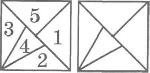 Рис. 6. К игре «Квадраты» («Треугольники»)3.      Педагог предлагает один из квадратов (без цифр) уже раскрашенный, а детям даёт задание раскрасить так же второй квадрат (с цифрами). Затем, когда задание выполнено, педагог задаёт вопросы: «Какой по цвету первый квадрат (треугольник)? А пятый? Большой? Маленькие? Какой по счету красный квадрат (треугольник)?» и т.п.                                                                                      4.      Педагог предлагает детям рассмотреть цвета на первом квадрате в течение 30 секунд, затем этот квадрат закрывается белым картоном так, чтобы дети не могли подсмотреть, и предлагается второй квадрат (с цифрами) раскрасить так же, как был раскрашен первый квадрат. Когда все квадраты (треугольники) закрашены, педагог разрешает открыть первый квадрат и проверит правильность выполнения задания. Квадраты могут не закрашиваться, а закрываться картонными аналогами                                                    5.      Педагог разбивает детей на пары и предлагает раскрасит первый квадрат так, как кому хочется, затем посмотреть на квадрат соседа в течение 30 секунд и после этого повторить на своём втором квадрате так же. Детям с более с развитой речью педагог может задавать вопросы: «Каким цветом ты раскрасил третий квадрат (треугольник) Почему? («Потому, что у Кати так. Потому, что у Кати красный квадрат (треугольник)»). Вместо раскрашивания можно предложить детям закрывать квадраты (треугольники) картонными аналогами.30Шарик и кубикЦель: учить детей воспринимать пространственные отношения по вертикали (внизу-наверху), по горизонтали.                                                                                                        Оборудование: шарики и кубики для каждого ребенка и демонстрационные карточки с различными изображениями геометрических фигур относительно друг друга, круг и квадрат, таблички.                                                                       Речевой материал: что это? Кубик, шарик, круг, квадрат. Похожи, делай так, внизу, наверхуХод игры                                                                                                                                                                        Педагог раздаёт детям кубики и шарики, предлагает назвать их: «Что это? Кубик. Шарик», затем дети соотносят объёмные фигуры с их изображениями на плоскости. Педагог предъявляет одну из карточек с изображением квадрата и круга и предлагает расположить кубик и шарик самостоятельно: «Делайте так».31КомнатаЦель: учить понимать план-схему. Закреплять ориентировку в пространстве помещений.                                                                                                                          Оборудование: мебель (игрушки), план-схема, комната (коробка с обозначенными окнами и дверью), таблички.                                                                       Речевой материал: комната, названия мебели, мебель, кукла, такой - не такой, поставь.Ход игры                                                                                                                                              Педагог предлагает детям расставить мебель в «комнате» по плану. Сначала дети соотносят предметы мебели с их изображениями на плане (такой, не такой, стол, стул, кровать, диван, шкаф), а затем расставляют мебель в соответствии с планом. Затем педагог предлагает кукле поиграть: он берет фишку, бросает ее, в зависимости от перемещения фишки передвигается кукла. Затем педагог перемещает только фишку, а куклу перемещают дети.32Что лежит в мешочке?Цели: учить осуществлять выбор по образцу, опираясь на тактильно-двигательный образ предмета, закреплять знание слов - названий предметов, формы, величины.                                                                                  Оборудование: парные предметы - объёмные геометрические формы (шар, кубик, овощ-яйцо, пирамида и др.), предметы разной величины (большие и маленькие шары, кубики, овощи, машинки, матрёшки и др.), «чудесный мешочек», салфетка или ширма.                                                                              Речевой материал: название игрушек, используемых в игре, кубик, шар, круглый, квадратный, треугольный, большой, маленький, угадал, что там?Ход игры                                                                                                                                           Дети сидят полукругом возле стола педагога. На столе под салфеткой или за ширмой несколько (два-три) предметов (например, шар, кубик и яблоко). У педагога «чудесный мешочек». Он просит одного из детей определить на ощупь, что лежит в мешочке. Потом снимает салфетку с предметов (или убирает ширму), лежащих на столе, и ребенок находит такой же предмет, какой он ощупывал в мешочке. Педагог предлагает детям проверить выбор, достаёт из мешочка кубик и показывает. «Верно? Угадал?». Дети называют предмет. Педагог хвалит ребенка и предлагает обследовать предмет, уточняет свойства предмета: например, выделяет грани у кубика.                                                                           В следующий раз задача усложняется: для выбора дают только округлые или только угловатые предметы (например, под салфеткой у педагога - матрёшка, яблоко, шар, а в мешочке - шар).                                                              Далее задача усложняется: ребенку нужно установи различия не только по форме и предметной отнесенности, но и различия по величине (например, под салфетку кладут две матрёшки (большую и маленькую), и деревянное яйцо). В остальном ход игры остаётся тем же.                                                 Возможен другой вариант. Педагог предлагает дет разные игрушки, они их рассматривают, называют, определяют их форму и величину. Затем педагог складывает игрушки в мешок и предлагает одному из детей опустить в мешок руку и взять одну игрушку, определить, какая она по форме и по величине и сказать об этом вслух, не называя предмет. Дети должны угадать, что это. Когда большинство детей дали ответ, педагог предлагает ребенку, наконец, вытащить мешочка игрушку и посмотреть, верно ли он описал и вер ли отгадали предмет дети. Например, ребенок сообща «Круглый, маленький. Что это?» Дети: «Мяч». В случаях затруднений в назывании свойств предметов можно предложить детям выбрать таблички. Возможно увеличение количества предметов, определяемых на ощупь.                                        Таким же образом можно проводить классификацию предметов. В мешочек, например, кладут предметы кукольной бели и игрушки. Ребенок на ощупь должен определить, что у него в руках и положить к той или иной табличке (мебель, игрушки). Затем, когда все предметы будут выбраны из мешочка и подложены к двум ширмам, ширмы убираются и осуществляется проверка правильности классификации.Май 2021 г.Май 2021 г.33Собери бусыЦели: развивать зрительное восприятие формы, память внимание, мелкую моторику пальцев рук, повторять названия цветов, геометрических фигур, совершенствовать умение выделять величину предметов.                             Оборудование: карты с рисунком (размер карты 15х 18 см) картонные эквиваленты геометрических фигур, фломастера или цветные карандаши (см. прил. 7).                                                                                                                               Речевой материал: дорисуй бусы, названия геометрических фигур, цветов, собери бусы, что дальше, какой по цвету, какая по форме? Назови фигуру, покажи.                                                                                                                                            Ход игры                                                                                                                                     1.      Педагог раздаёт детям карты и предлагает дорисовать элементы уже имеющихся бус: «Посмотрите. Кукла порвала бусы. Никак не может собрать. Подумайте, какую фигуру надо дорисовать сначала? Потом? Какие бусы получились?» Педагог проверяет и помогает. В случае затруднений педагог первый вариант бус рисует сам, подсказывая закономерность распределения фигур на бусах. Можно не дорисовывать бусы, а выкладывать из имеющихся картонных деталей.                                                                                                             2.      Педагог раздаёт карточки, дети устанавливают закономерность, но указывают ее не дорисовывая и не выкладывая картонные детали, а л ишь пальчиком указывая нужную «бусину» из представленных под рисунком геометрических фигур.                                                                                                    3.      Педагог раздаёт карточки, дети дорисовывают бусы. Затем карточки закрываются, и ребенку предлагается на чистом листе бумаги воспроизвести варианты бус по памяти, соблюдая последовательность геометрических фигур, их величину и цвет. После этого все вместе проверяют правильность выполнения задания, сравнивая с образцом.                                                              4.      Детям раздаются карточки, на которых бусы ещё не начаты, но их детали внизу представлены. Сначала педагог просит внимательно рассмотреть имеющиеся геометрические фигуры и ответить: «Покажите красный маленький круг. Что это? Какого цвета? Какой по величине? и т.п. Затем даёт задание: «Рисуем первые бусы. Сначала жёлтый большой квадрат, потом красный маленький треугольник, после синий маленький круг» и т. д. 3: тем вторые и третьи бусы.Рис. 7. К игре «Собери бусы»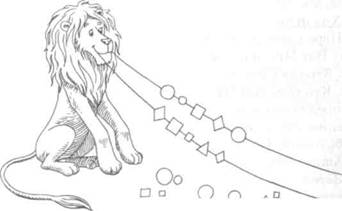 5.      Педагог раздаёт карточки, на которых бусы не начаты, но их элементы есть внизу рисунка, и предлагает из этих элементов составить свои бусы по желанию, а затем рассказать о них: «Я нарисовал бусы: жёлтый маленький квадрат, потом красный большой круг, потом синий маленький треугольник и т.д.». Можно не рисовать бусы, а выкладывать из картонных элементов.34Три медведяЦель: учить детей пользоваться моделью расположения предметов в пространстве.                                                                                                                         Оборудование: два фланелеграфа, контурные изображения домика, двух-трёх деревьев и бумажные фигурки трёх медведей: большого, среднего и маленького, три бумажные полоски разной длины, таблички.                                                   Речевой материал: посмотри, большой, средний, мал кий, там, тут, слева, справа, из дома, медведь к дому, сделай также.Ход игры                                                                                                                                              Дети сидят перед фланелеграфами, которые стоят рядом друг с другом. На одном фланелеграфе размещаются домики (в центре) и деревья. В углу фигурки трёх медведей. На другом - полоски разной длины (тоже в углу).Педагог сообщает: «К нам в гости пришли три медведя. Они загадают загадки. Вы будете отгадывать. Надо узнать, куда и откуда они идут». Дети внимательно рассматривают фланелеграф с бумажными полосками и потом на другом фланелеграфе расставляют медведей также, как расположены бумажные полоски.                                                                                                           Ведущий (сначала это педагог) расставляет бумажные полоски в любом порядке и в любом месте фланелеграфа. Например, полоски размещаются в левой части фланелеграфа: сначала большая, потом маленькая, затем средняя. Затем кто-нибудь из детей расставляет также фигурки медведей на другом фланелеграфе. В данном случае фигурки должны стоять слева от домика: сначала большой мишка, потом маленький и, наконец, средний. Если ребенок ошибается, ему могут помогать остальные дети.                             Когда фигурки будут расставлены, ребенок рассказывает, куда и откуда, в какой последовательности шли медведи (например, из леса домой, первым шёл большой, за ним маленький и т.д.).                                                                       Далее ведущий расставляет полоски в другом месте фланелеграфа и в другой последовательности, и игра продолжается.                                                                       Возможен вариант соревнования: дети делятся на команды, кто быстрее и правильно справится с заданием получает фишки и право загадывать.35Кукла Маша купила мебельЦель: учить детей ориентироваться в пространстве с помощью элементарного плана.Оборудование: макет кукольной комнаты - большая коробка без крышки 50x50 см, с нарисованными по бокам окнами и дверями, кукольная мебель: стол, диван, стулья, табуретки (либо игрушечная либо изготовленная самостоятельно из любого пригодного для этого материала), вырезанные из картона геометрические фигуры, соответствующие по форме и величине предметам кукольной мебели (лист бумаги, изображающий кукольную комнату, где в соответствующих местах отмечены окна и двери, таблички).                                      Речевой материал: комната, кукла Маша купила мебель, стол, стул, диван, кровать, шкаф, кресло, поставила мебель, красиво, мишке понравилось, какая фигура, посередине, рядом, около, под, окно, дверь, поставь, положи.Ход игрыПедагог на столе перед детьми располагает кукольную комету (коробку), сообщает детям, что кукла Маша купила себе Новую мебель и красиво расставила в комнате. «Маша купила мебель: стол, диван, стулья. Она красиво поставила мебель в комнате. Вот так». Педагог расставляет мебель, сопровождая репликами: «Стол посередине комнаты, рядом (около) со столом стул, у стены под окном - диван». Затем педагог сообщает, что в гости к Маше пришёл мишка, посмотрел и ему очень понравилось, он захотел поставить у себя мебель так же как Маша. Педагог предлагает детям Мишкину комнату лист бумаги и разъясняет, где окна, где дверь. Потом предлагает детям вместо предметов мебели использовать соответствующие им геометрические фигуры. «Подумай, какая фигура будет вместо стола, стула, дивана». Дети подбирают со ответствующую фигуру, педагог помогает (названия фигур может не называть). Затем дети по очереди размещают свои фигуры в соответствующих местах листа бумаги, таким образом создавая план комнаты мишки. Педагог помогает, исправляет ошибки, обращает внимание детей на образец.Второй вариант игры предполагает другую последовательность работы: построение комнаты по имеющемуся плану. Педагог сообщает детям, что мишка был в гостях (или магазине), ему понравилось, как стояла мебель, и он нарисовал план. Педагог говорит, что круг - это стол, квадрат стул, прямоугольник - диван. После этого предлагает детям опираясь на план, поставить в кукольной комнате мишки (коробке) кукольную мебель. Он также проверяет, исправляет ошибки, обращает внимание на план.Усложнения: увеличивается количество предметов мебели на плане или в комнате; усложняется план, обставляется целая квартира.36Платочек для куклыЦель: узнавать знакомые предметы на ощупь, опираясь на один признак - фактуру материала.                                                                                                           Оборудование: три куклы в разных платочках: одна - в шёлковом, другая - в шерстяном, третья - в вязаном (крупная вязка), «чудесный мешочек».   Речевой материал: платочек, куклы пришли в гости, сними, найди на ощупь, завяжи кукле платок.Ход игры                                                                                                                                          Игра проводится сначала по два, а затем по три ребенка в подгруппе.    Педагог показывает детям трёх кукол в платочках: на одной - шёлковый платок, на другой тканевый - шерстяной, на третей - вязаный. Куклы здороваются с детьми, радуются, что пришли в гости. Педагог предлагает усадить кукол за стол и угостить их чаем; «Куклы - гости. Давайте угостим их чаем». «Надо снять платочки». Педагог предлагает каждому ребенку взять куклу и помочь ей снять платочек, усадить за стол. Педагог даёт детям хорошо ощупать каждый платок, запомнить, у какой он куклы. Педагог предлагает сложить платки в мешочек. Затем педагог действует с куклами - пьёт чай. Затем вместе с куклами педагог благодарит ребят за вкусный чай с пирогом и делает вид, что куклы собираются уходить, прося вернуть им платочки. Педагог предлагает на ощупь найти платочек для каждой куклы. «Дети, будьте внимательны. Найдите этой кукле платок». Ребята на ощупь отыскивают платочки в «чудесном мешочке» и с помощью педагога надевают их на куклы. После этого куклы прощаются, уходят.